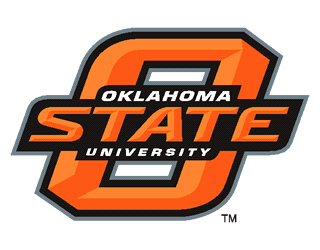 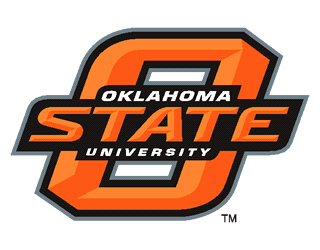 To Whom It May Concern:Oklahoma State University does not provide official estimated billing statements.  A tuition estimator is available on our website at https://bursar.okstate.edu/tuition-estimate.  Tuition charges for the Fall 2014 semester have been charged.  These charges will be due on September 15, 2014.  Accounts not paid by September 15th may incur finance charges.The Office of the Bursar accepts the following forms of payments from international students:Wires through Western UnionDemand Drafts drawn on foreign banksChecks from a U.S. bank accountCash in the form of U.S. currencyTraveler’s Checks in the form of U.S. currencyCredit card paymentsIf you have any questions, please contact me at wilma.white@okstate.edu.Sincerely,Wilma A. WhiteAssistant Bursar